Հ Ա Շ Վ Ե Տ Վ ՈՒ Թ Յ ՈՒ Ն ԳՈՐԾՈՒՂՄԱՆ ԾԱԽՍԵՐԻ ՎԵՐՋՆԱՀԱՇՎԱՐԿԻ ՄԱՍԻՆՄարմնի անվանումը ՀՀ ֆինանսների նախարարություն.Գործուղման մասին իրավական ակտի համարը` ՀՀ ֆինանսների նախարարի 2023 թվականի օգոստոսի 23-ի թիվ 363-Ա հրաման.Անունը, ազգանունը, զբաղեցրած պաշտոնը (մասնագիտությունը).Արման Պողոսյան, ՀՀ ֆինանսների նախարարի տեղակալ.Գործուղման վայրը՝ Հոնկոնգ հատուկ վարչական շրջան (Չինաստանի Ժողովրդական Հանրապետություն).Գործուղման ժամկետները՝ 2023 թվականի սեպտեմբերի 4-ից մինչև սեպտեմբերի 8-ը:Գործուղման ծախսերի ֆինանսավորման աղբյուրը՝Պետական բյուջեի միջոցներհրավիրող կողմի միջոցների հաշվին հատուցվող ծախսերը(թվարկել՝ ճանապարհածախս, գիշերավարձ, օրապահիկ  և այլն)Ճանապարհածախս, գիշերավարձ, օրապահիկ.պետական բյուջեի միջոցների հաշվին հատուցվող ծախսերը.(ՀՀ կառավարության 2005 թվականի դեկտեմբերի 29-ի N 2335-Ն որոշմանը  համապատասխան).(ընդգծել ծախսերի փոխհատուցման տարբերակը)ա. փաստացի կատարված ծախսերը հիմնավորող փաստաթղթերի հիման վրա` դրանցով սահմանված չափով, բայց ոչ ավելի, քան ցանկով նախատեսված չափերըբ. գործուղման անհատական իրավական ակտով տվյալ գործուղման փաստացի կատարված ծախսերի հատուցման պահանջի համաձայն.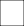 Ծախսի տեսակըԾախսի տեսակըԱրման ՊողոսյանԸնդամենըՃանապար- հածախսԱվիածառայության տեսակը(էկոնոմ դաս,բիզնես դաս)Էկոնոմ դասՃանապար- հածախսԱվիատոմսի  արժեքը(դրամ)480 843 ՀՀ դրամ480 843 ՀՀ դրամԳիշերա- վարձՎճարը 1 օրվա համար(արտարժույթով)1120 HKD4480 HKDԳիշերա- վարձՎճարը 1 օրվա համար(դրամ)55 283 ՀՀ դրամ221 133 ՀՀ դրամԳիշերա- վարձՕրերի քանակը4 օր4 օրԳիշերա- վարձԸնդամենը (դրամ)Ընդամենը (դրամ)221 133 ՀՀ դրամՕրապահիկՎճարը 1 օրվա համար(արտարժույթով)71 դոլար71 դոլարՕրապահիկՎճարը 1 օրվա համար(դրամ)27 405 ՀՀ դրամ27 405 ՀՀ դրամՕրապահիկՕրերի քանակը5 օր5 օրՕրապահիկԸնդամենը (դրամ)Ընդամենը (դրամ)137 023 ՀՀ դրամԱյլ ծախսերՀակահամաճա- րակային նմուշառումներիվճարԱռկա չենԱռկա չենԱյլ ծախսերՄուտքիարտոնագրի վճարԱռկա չենԱռկա չենԱյլ ծախսերԱյլ ծախսեր (նկարագրել)Առկա չենԱռկա չենԸնդամենը ծախսերԸնդամենը ծախսերԸնդամենը ծախսեր838 999 ՀՀ դրամ